Här får studentflak inte åkaFör att övrig trafik ska kunna ta sig fram råder förbud mot studentflak på vissa gator i Stockholms innerstad från och med onsdag den 28 maj. Förbudet gäller till och med den 13 juni, det vill säga under hela perioden för studentexamen på stadens skolor.Studentflakens framfart har tidigare orsakat stora framkomlighetsproblem för bland annat utryckningsfordon och bussar. För att trafiken ska flyta på är det vissa gator i innerstaden där flaken inte får åka. Temporära vägskyltar placeras ut i anslutning till de gator som omfattas av förbudet. Ett förbud som dessutom övervakas av Polisen. Torsdagen den 5 juni ser ut att bli den mest intensiva dagen då inte mindre än 20 gymnasieskolor i Stockholmsområdet har sina utspring.Förbudet genomförs nu för tredje året i rad och är ett led i Stockholms stads satsning på en god framkomlighet. För tillfället pågår dessutom flera byggnationer i citykärnan, däribland Sergels torg och bygget av en ny pendeltågsstation, vilket försvårar trafiksituationen. Förbudet gäller på följande gator (karta bifogas): Sergels torg, Sveavägen mellan Sergels Torg och Olof Palmes gata, Hamngatan, Kungsgatan mellan Vasagatan och Birger Jarlsgatan, Klarabergsgatan mellan Sergels Torg och Klara Norra Kyrkogata samt Norrlandsgatan och Kungsträdgårdsgatan.För mer information:Trafikkontoret: Erik Johansson, kommunikatör, 076-122 61 35, erik.g.johansson@stockholm.se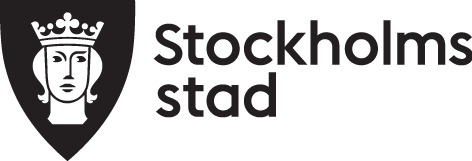 2014-05-232014-05-23Kontaktperson Erik Johansson Telefon 076-122 61 35erik.g.johansson@stockholm.sePressmeddelandePressmeddelande